Załącznik nr 1 do zasad realizacji zajęć dydaktycznych przez inne osoby prowadzące zajęcia na podstawie umów cywilnoprawnych w Uniwersytecie Opolskim WNIOSEKO PRZEPROWADZENIE POSTĘPOWANIA W SPRAWIE REALIZOWANIA ZAJĘĆ DYDAKTYCZNYCH PRZEZ OSOBĘ ZATRUDNIONĄ NA PODSTAWIE UMOWY CYWILNOPRAWNEJCzęść I (wypełnia Wnioskodawca)Część II (wypełnia Biuro Spraw Pracowniczych)Część III (wypełnia Prorektor ds. kształcenia i studentów)WNIOSKODAWCAWYDZIAŁ/JEDNOSTKA DYDAKTYCZNA OGÓLNOUCZELNIANA Uniwersytetu OpolskiegoIMIĘ/IMIONA I NAZWISKO ZLECENIOBIORCYPROPONOWANE STANOWISKO/PROPONOWANA STAWKAWYKAZ PRZEDMIOTÓW OBJĘTYCH UMOWĄ CYWILNOPRAWNĄ (nazwa przedmiotu, kierunek, rok studiów oraz liczba godzin)UZASADNIENIEPROPONOWANY TERMIN ZAWARCIA UMOWY CYWILNOPRAWNEJ: SEMESTR/ROK AKADEMICKIDATA WNIOSKU podpis WnioskodawcyZAŁĄCZNIKI:1. kopie dokumentów potwierdzające wykształcenie (dyplom itp.) 2. oświadczenie3. zgoda na przetwarzanie adresu e-mail4. inneSTANOWISKO BIURA SPRAW PRACOWNICZYCH Uniwersytetu OpolskiegoDatapodpis Dyrektora Biura Spraw Pracowniczych UO lub upoważnionej przez niego osobyDECYZJA PROREKTORA DS. KSZTAŁCENIA I STUDENTÓW Uniwersytetu Opolskiegodatapodpis Prorektora ds. kształcenia i studentów lub upoważnionej przez niego osoby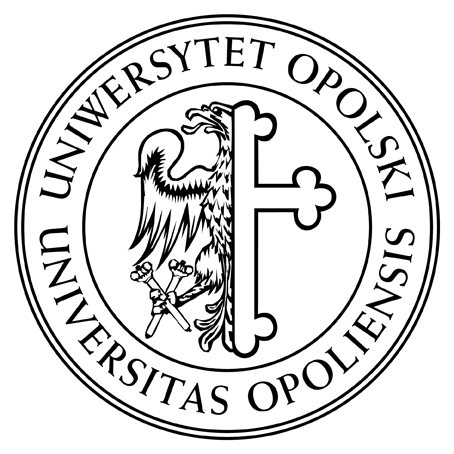 